Baustein 1: Kindergarten erForschenZählprotokollGegenstand 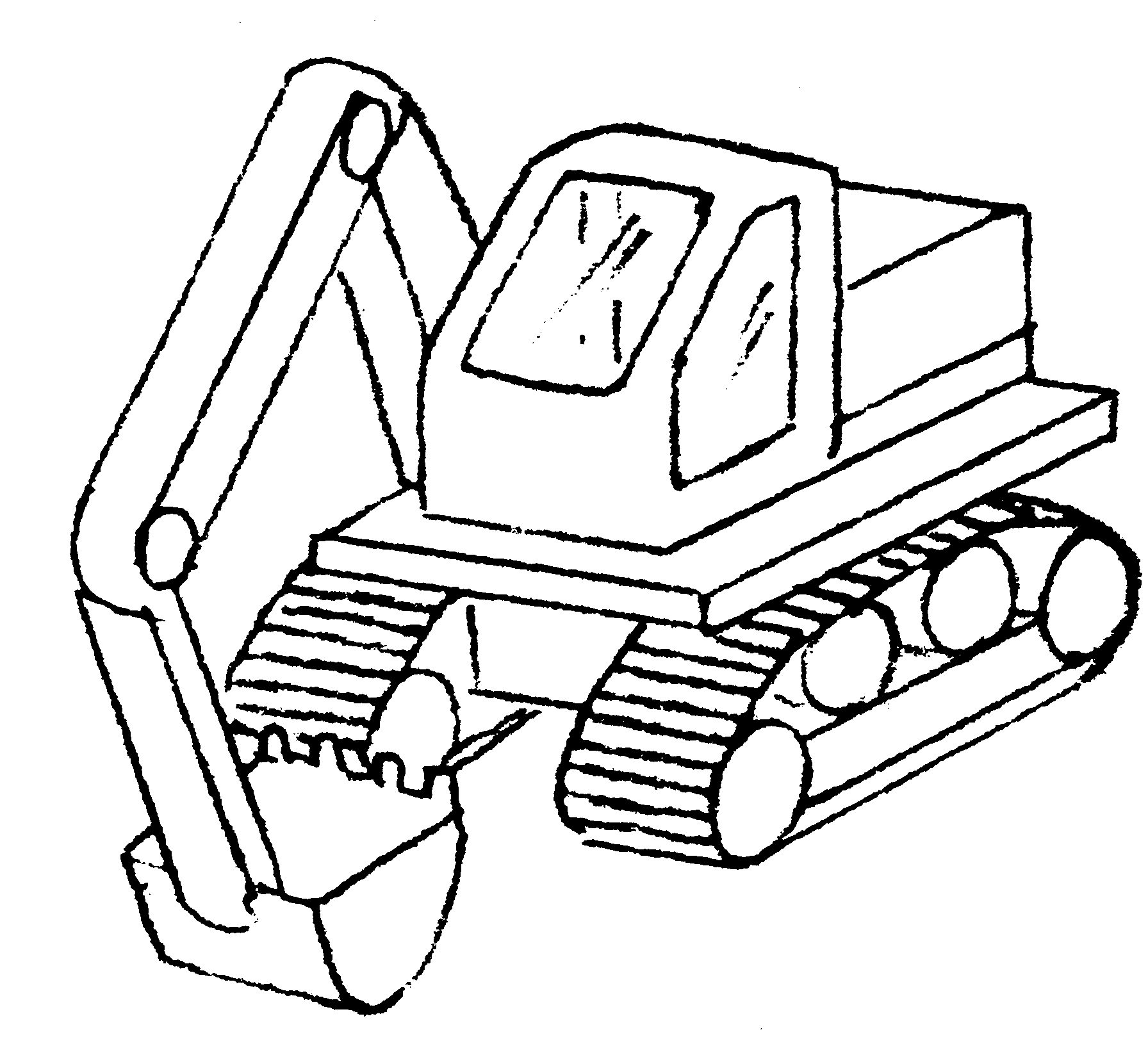 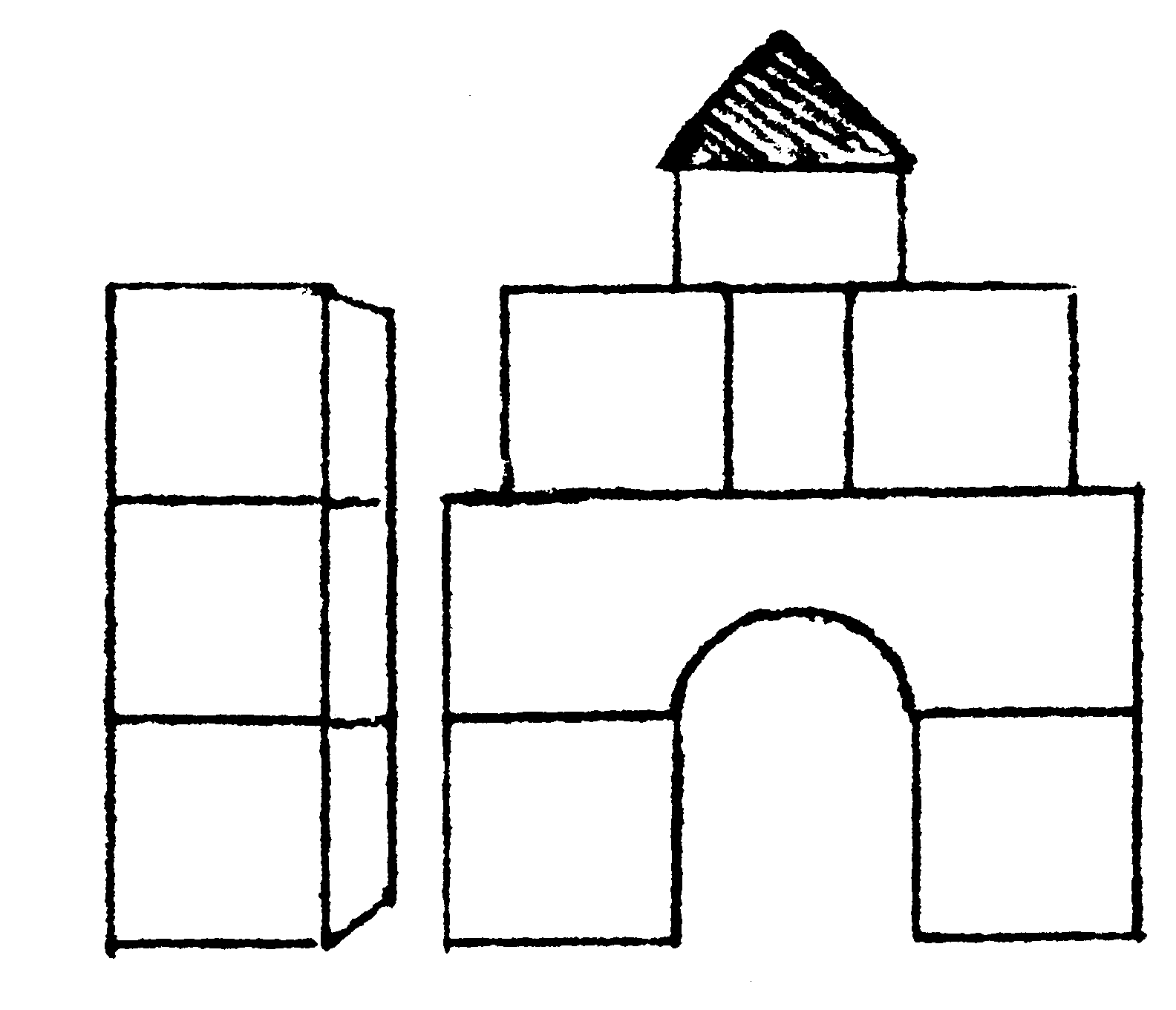 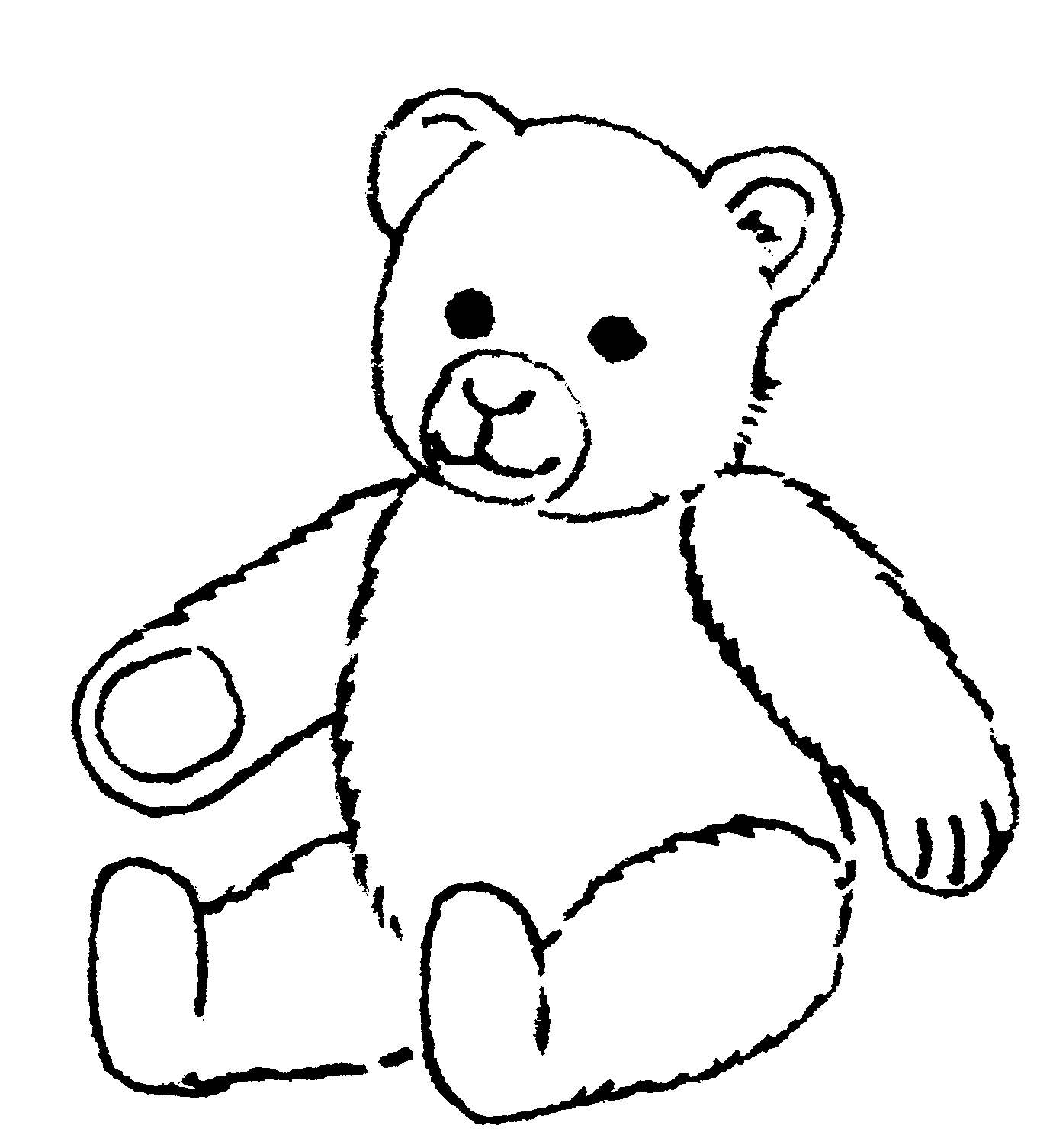 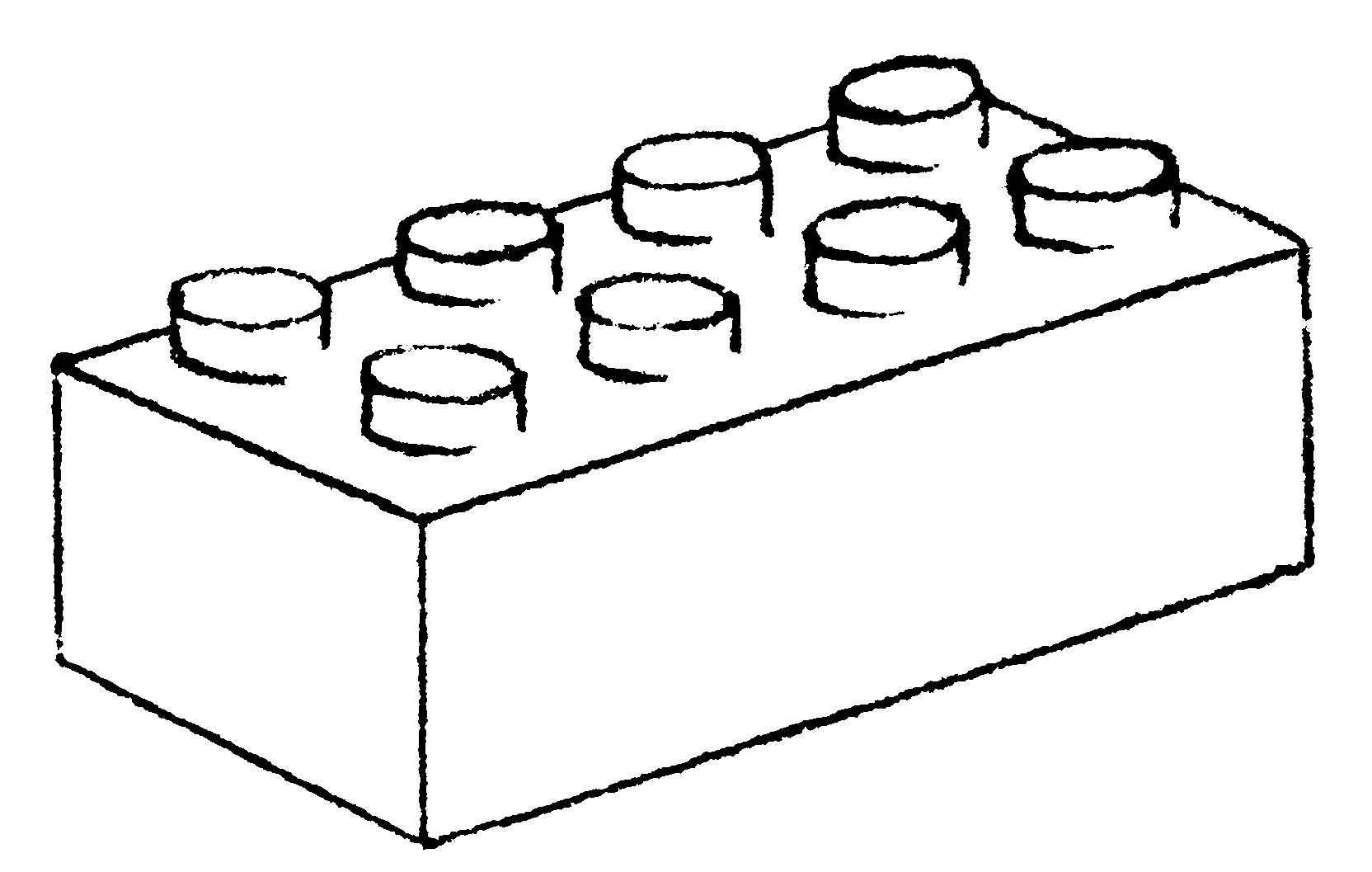 Anzahl 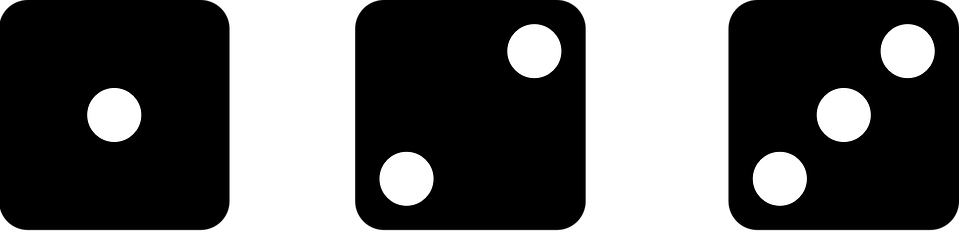 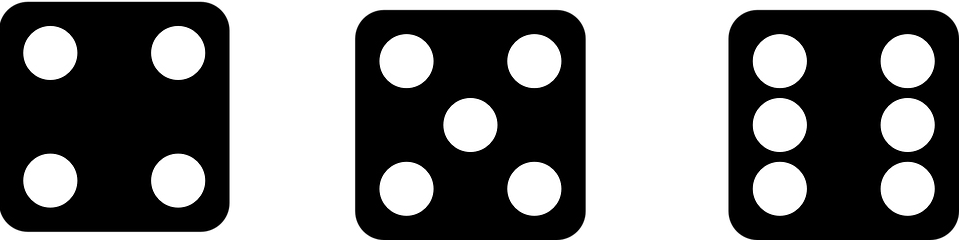 